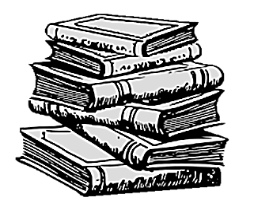 စေ့ရက်/ပြီးဆုံးသောရက်စွဲဖော်ပြချက်သြဂုတ်လအချိန်ကာလအပိုင်းအခြားကို ပါဝင်သူများနှင့် မျှဝေရန် (HA ဆရာ/မများ၊ အကြံပြုဆရာ/မများ၊ ကျောင်းအုပ်ဆရာ/မများ)သြဂုတ်လမှ စက်တင်ဘာလအထိကျောင်းသို့လာရောက်တွေ့ဆုံချိန်များ။ HA အဖွဲ့မှ အချိန်ကာလအပိုင်းအခြား နှင့်ပတ်သက်၍ ဆရာ/မများနှင့် မျှဝေမည်ဖြစ်ပြီး မေးခွန်းများကို ဖြေကြားပေးပါမည်။8/ 2– 11/ 1မိဘ/ဆရာ ဆရာမ အတွက် အဆိုပြုခွင့်ပေးထားသောကာလ။ ထူးချွန်သူနေရာချထားလျှင် အောင်မြင်မည်ဟု သင့်အနေနှင့် ယုံကြည်သော ကျောင်းသူကျောင်းသားများကို အဆိုတင်သွင်းသင့်သည်။ဆရာ/မအတွက်ပုံစံစာရွက်။ https://forms.gle/B81YWURM87bdfH47Aမိဘအတွက်ပုံစံစာရွက်။ https://forms.gle/nJzd78oQacrWtEH1A10/18-10/222 တန်းမှ 5 တန်းအထိ ဆရာ/မများအားလုံးအတွက် အွန်လိုင်းမှ စီမံဆောင်ရွက်မှုဗီဒီယိုကို ကြည့်ရှုနိုင်ပါသည်။ 10/20နံနက် PD အချိန်အတွင်း CTEC ၌။ CogAT သင်တန်း။ ပထမတန်း ဆရာ/မများ နှင့် အကြံပြုဆရာ/မအသစ်များ10/22မိဘ နှင့် ဆရာ/မ အဆိုပြုထားသူများ (1-6) အားလုံးကို CTEC ထံသို့ ပြန်ပို့ရမည်။        *နောက်ကျသော အဆိုပြုထားသူများကို CTEC ထံသို့ အမြန်ဆုံးပို့ရမည်ဖြစ်ပြီး ကျောင်းအဆင့်ကို လူကိုယ်တိုင်ထည့်သွင်းပါလိမ့်မည်။ 10/25 ရက်နေ့မတိုင်မီCogAT စမ်းသပ်စစ်ဆေးမှု အစီအစဉ်များကို အပြီးပြင်ဆင်သင့်သည် (1 တန်းမှ 2 တန်းအထိ အနည်းဆုံး 3 ရက်၊ 3 တန်းမှ 8 တန်းအထိ 1 ရက်မှ 3 ရက်အထိ)10/25-11/19CogAT စာစစ်သူ။ 1 တန်း၊ 3 တန်း နှင့် 5 တန်း ကျောင်းသူကျောင်းသားများ နှင့် အဆိုပြုခံရသော ကျောင်းသူကျောင်းသားများ အားလုံး။       *1 တန်း။ စာရွက်၊ 2 တန်း။ အွန်လိုင်းမှ အသံဖြင့်ညွှန်ကြားပြီး 3 တန်းမှ 8 တန်းအထိ။ အွန်လိုင်းမှတဆင့် စာစစ်သူမှညွှန်ကြားမည်။12/10CogAT ရလဒ် အချက်အလက်များကို ကျောင်းအုပ်များထံသို့ ပို့ပေးမည်။12/17CogAT ရလဒ်စာများကို CTEC မှ မိဘများထံသို့ ပို့ပေးမည်။1/4-1/21အဆိုတင်သွင်းခံရသော ကျောင်းသူကျောင်းသားများ နှင့် အမှတ်အမျိုးမျိုးပေါင်း သို့မဟုတ် အရေအတွက်အမှတ်ပေါင်း 120 ကျော် ရရှိသူများအားလုံး အတွက် TOMAGS နှင့် SIGS စာမေးပွဲများကို ၎င်းတို့၏အဆောက်အအုံများတွင် စီစဉ်ဆောင်ရွက်မည်။ (ယခုနှစ်အတွက် SIGs များကို google ပုံစံဖြစ်လိမ့်မည်)1/21 ရက်နေ့မတိုင်မီHA ရွေးချယ်မှုကော်မတီတွင် ပါဝင်မည့် ကျောင်းဆရာ/မများ၏ အမည်များကို ကျောင်းအုပ်များမှ Lynlie ထံသို့ပို့ပေးပါလိမ့်မည်။      *အလယ်တန်းအဆင့်မှ ELA 1 တန်းနှင့် Math Pathway 1 တန်းကို Reach ဆရာ/မများအားလုံးအနေနှင့် တက်ရောက်သင့်သည်။      *ခရိုင်ကျောင်းအုပ်တဦး      *အလယ်တန်း နှင့် အလယ်အလတ်အဆင့်ရှိသော ကျောင်းမှ အကြံပြုဆရာ/မ တဦး1/28TOMAGS စာမေးပွဲများအားလုံးကို CTEC ရှိ Chris Kramer ထံသို့ ပြန်ပို့ရမည်။SIGS ပုံစံများကို ဖြည့်စွက်ပြီး Google Form မှတဆင့် တင်ပြရမည်။2/8-2/9HA ကော်မတီအနေနှင့် CTEC ၌ HA ရွေးချယ်မှု အစည်းအဝေးအတွက် တွေ့ဆုံမည်။ အချိန်ဇယားကိုဆုံးဖြတ်ရန်ရှိသည်2/14ကော်မတီ၏နေရာချထားမှုများကို ဝန်ထမ်းများအကြား ဖြန့်ဝေစေရန်အတွက် ကျောင်းအုပ်များထံသို့ တင်ပြပါလိမ့်မည်။2/18ဆရာ/မ မေတ္တာရပ်ခံမည့် လုပ်ငန်းစဉ်အတွက် နောက်ဆုံးရက်စွဲ (ပုံစံ/ညွှန်ကြားချက်များကို ထည့်သွင်းရန်ရှိသည်)။2/22မေတ္တာရပ်ခံရေးကော်မတီအနေနှင့် အချက်အလက် နှင့် ဆရာ/မ၏ တင်ပြချက်/အထောက်အထားများကို ပြန်လည်ကြည့်ရှုစစ်ဆေးရန်အတွက် တွေ့ဆုံဆွေးနွေးမည်။3/4နေရာချထားမှုဆိုင်ရာ နောက်ဆုံးအဆင့် ဆုံးဖြတ်ချက်များ အားလုံးနှင့်ပတ်သက်ပြီး ကျောင်းအုပ်များကို အကြောင်းကြားပါလိမ့်မည်။3/7KG စမ်းသပ်စစ်ဆေးမှု စတင်မည် – CTEC ထံသို့ မတ်လ 18 ရက်နေ့နောက်ဆုံးထား၍ ပြန်ပို့ရမည်။3/11HA ရွေးချယ်မှုစာကို အဆိုတင်သွင်းခံရသည့် သို့မဟုတ် 2021-22 စာသင်နှစ်အတွက် နေရာချထားမှုပြောင်းလဲသည့် ကျောင်းသူကျောင်းသား အားလုံး၏ မိသားစုများထံသို့ အီးမေးလ်မှတဆင့် ပို့ပေးပါလိမ့်မည်။4/14Reach မိသားစုအသစ်များ အားလုံးအတွက် CTEC ၌ မိဘများတွေ့ဆုံဆွေးနွေးမည်။4/29မိဘများအနေနှင့် HA နေရာချထားမှုများကို လက်ခံရန် သို့မဟုတ် ငြင်းပယ်ရန် နောက်ဆုံးရက်စွဲ။စေ့ရက်/ပြီးဆုံးသောရက်စွဲဖော်ပြချက်သြဂုတ်လအချိန်ကာလအပိုင်းအခြားကို ပါဝင်သူများနှင့် မျှဝေရန် (HA ဆရာ/မများ၊ အကြံပြုဆရာ/မများ၊ ကျောင်းအုပ်ဆရာ/မများ)8/13 – 1/21အဆင့် II (Cluster) နှင့် အဆင့် III (Reach) နေရာချထားမှုအတွက် မိဘ/ဆရာ ဆရာမကို အဆိုတင်သွင်းခွင့် ပေးထားသောကာလ။ ထူးချွန်သူနေရာချထားလျှင် အောင်မြင်မည်ဟု သင့်အနေနှင့် ယုံကြည်သော ကျောင်းသူကျောင်းသားများကို အဆိုတင်သွင်းသင့်သည်။1/4 - 1/21အဆိုတင်သွင်းခံရသော ကျောင်းသူကျောင်းသား တဦးစီအတွက် SIGS စမ်းသပ်စစ်ဆေးမှုများကို Math နှင့် ELA ဆရာ/မ ထံသို့ ပေးအပ်မည်။        *ကျောင်းသူကျောင်းသားကို အဆိုတင်သွင်းထားသော ဘာသာရပ်အပေါ်မူတည်သည်။1/24 – 1/28Jr. High CogAT စာမေးပွဲ 7 တန်းအဆင့် (ကျောင်း၌)2/8 7 တန်းအတွက် HA ကော်မတီအနေနှင့် ကျောင်းသူကျောင်းသား နေရာချထားမှုကို ဆွေးနွေးရန်ရှိသည်။      * Reach နှင့် Cluster ဆရာ/မများ      * အကြံပြုဆရာ/မများ      * ကျောင်းအုပ်များ ပါဝင်နိုင်သည် 2/14ကော်မတီ၏နေရာချထားမှုများကို ဝန်ထမ်းများအကြား ဖြန့်ဝေစေရန်အတွက် ကျောင်းအုပ်ချုပ်ရေးထံသို့ တင်ပြမည်။ 2/18ကျောင်းဆရာ/မအနေနှင့် မေတ္တာရပ်ခံရန်လုပ်ငန်းစဉ်အတွက် နောက်ဆုံးရက်စွဲ3/11HA ရွေးချယ်မှုစာကို စာစစ်ထားသော ကျောင်းသူကျောင်းသားအားလုံး၏ မိသားစုများထံသို့  အီးမေးလ်မှတဆင့် ပို့ပေးပါလိမ့်မည်။4/29မိဘများအနေနှင့် HA နေရာချထားမှုများကို လက်ခံရန် သို့မဟုတ် ငြင်းပယ်ရန် တောင်းဆိုထားသော နောက်ဆုံးရက်စွဲ။ရက်စွဲများနွေရာသီလုပ်ငန်းစဉ်  – ကျောင်းသူကျောင်းသား အသစ်များသာ7/1 ရက်နေ့မတိုင်မီ2 တန်းမှ 6 တန်းအထိ ကျောင်းသူကျောင်းသားများအတွက် မိဘကိုတောင်းဆိုထားသော (CogAT) စမ်းသပ်စစ်ဆေးမှုများသည် CTEC ထံသို့ပြန်ပို့ရမည်။အလယ်တန်းကျောင်းမှ အလယ်တန်းကျောင်းမိသားစုများနှင့် ညှိနှိုင်းဆောင်ရွက်ပါလိမ့်မည်။     *မကြာသေးခင်မှ CogAT အမှတ် မရှိသော ကျောင်းသူကျောင်းသား အသစ်များအတွက်သာ7/18-7/222 တန်းမှ 6 တန်းအထိ စာစစ်သောရက် CTEC ၌7/18-7/22အလယ်တန်းကျောင်း စာမေးပွဲကို ကျောင်း၌စစ်ဆေးမည်။ 7/30 ရက်နေ့မတိုင်မီအမှတ်များနှင့် နေရာချထားမှု ဆိုင်ရာဆုံးဖြတ်ချက်များကို မိသားစုများထံသို့ အီးမေးလ်ပို့ပေးမည်။ 